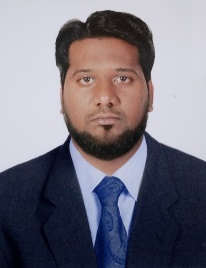 CAREEROBJECTIVE:Professional Administratorwith more than 3 years of experience, looking for an opportunity in a reputed organization.CAREER PROFILE/SKILLS:Self Confidence.Quick learning.HardworkingPROFESSIONAL WORK EXPERIENCE: 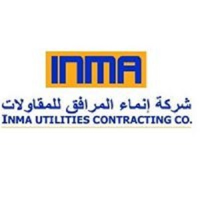 Organization:			INMA Utilities and Contracting Co.				(Electro Mechanical company in Saudi Arabia)	Tenure:				Nov 2012 – Dec 2015		Designations:			Administrative Assistant.Responsibilities:Liaising effectively with the Project Manager, Engineers, Site Staffs, and external contacts on behalf of the project office.Coordinating and organizing meetings/seminars within the project office, and with external clients, and assist with the preparation of presentations, agendas and minutes.Providing efficient word processing, clerical, photocopying, filing and minute taking duties in respect of the Project.Screening incoming mails and telephone calls, action responses & redirect correspondence where necessary.Organizing and coordinating travel requests for the Project Manager and other Engineers, relating to the project where and when required.Maintaining confidential records and filing of reports, correspondence and related material for ease of retrieval.Performing secretarial, administrative, organizing and research tasks requiring a sound understanding of organization policy and structure.Coordinating and ordering of stationary and office supplies.Proposing improvements to internal processes and procedures for the efficient and effective administration of all office procedures within the project office.Other duties as assigned by the Project ManagerACADEMIC EDUCATION:CERTIFICATION/ ADDITIONAL SKILLS:MS Office			(MS Word, MS Power Point, MS Excel an MS Outlook)PERSONAL INFORMATION:.Date of Birth		:	15th Aug 1987.Religion			: 	IslamNationality		:	Indian.Language		:	Arabic, English, Urdu, Hindi.Visa Type		:	Visit VisaVisa Expiry Date		:	25 April 2017	REFERENCE: - Available upon request-------------------------------------------------Thank You -------------------------------------------DEGREEEXAMINING BODY:YEARGraduationOsmania University of Hyderabad2008IntermediateBoard of Intermediate Education, Hyderabad2005